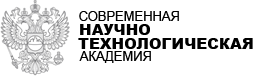 Современная научно-технологическая академия приглашает руководителей и специалистов (главных бухгалтеров, экономистов, юристов) предприятий и иных юридических лиц, участвующих в исполнении государственного оборонного заказа, специалистов по ГОЗ предприятий оборонно-промышленного комплекса, заказчиков, участников и исполнителей ГОЗ. пройти обучение в соответствии с 275- ФЗ. Записывайтесь на семинар-практикум академии, на котором Вы узнаете особенности работы в рамках   Гособоронзаказа.По итогам обучения вы получаете: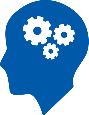 Необходимые знания для участия в закупках по Гособоронзаказу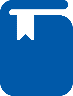 Презентацию в электронном виде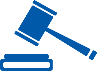 Юридические консультации преподавателя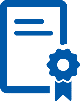 Сертификат (диплом установленного образца) АНО ДПО «СНТА»Спикер семинара:Емцова Оксана Анатольевна – К.э.н., эксперт и преподаватель Института государственных закупок им. А.Б.Соловьева при Министерстве экономического развития РФ, преподаватель Государственного Университета – Высшей Школы Экономики, Московского Энергетического Института, сертифицированный специалист Туринского центра Международной организации труда по программе «Public procurement» (управление государственными закупками). Консультант трех Федеральных Целевых Программ и ряда проектов Мирового Банка, обладает большим стажем практического сопровождения конкурсов и проведения экспертиз правомочности, правоспособности и финансовой устойчивости конкурсных заявок. Автор учебно – методических пособий по теме семинара, соавтор книги «Организация и проведение конкурсов на закупку продукции для государственных нужд», член рабочей группы Экспертного совета при Правительстве Российской Федерации по вопросам совершенствовании государственных закупок и государственных инвестиций.Оказание консультационных услуг, услуг по созданию внутренней системы закупок: Генеральная прокуратура РФ, Министерство иностранных дел РФ, ФГУК «МХАТ им. А. П. Чехова» г. Москва, Правительство Ханты-Мансийского автономного округа – Югра г. Ханты-Мансийск, Агентство лесного хозяйства Москвы и Московской области, ФГУ «Клинический санаторий «Барвиха», ОАО «Федеральный центр проектного финансирования» и др.ГОСУДАРСТВЕННЫЙ ОБОРОННЫЙ ЗАКАЗ: НОВОЕ В НОРМАТИВНО-ПРАВОВОМ РЕГУЛИРОВАНИИ. Семинар предназначен для: руководителей и специалистов (главных бухгалтеров, экономистов, юристов) предприятий и иных юридических лиц, участвующих в исполнении государственного оборонного заказа, специалистов по ГОЗ предприятий оборонно-промышленного комплекса, заказчиков, участников и исполнителей ГОЗ.Цели семинара: Разъяснить принятые новации;Рассмотреть права и обязанности государственных заказчиков, головных исполнителей, исполнителей;Обсудить вопросы, связанные с возможными рисками размещения и выполнения ГОЗ в новых условиях финансирования государственных контрактов.9.30- 10.00 Регистрация   10.00 – 11.00 Нормы и требования 275-ФЗ от 29 декабря 2012 г. "О Государственном оборонном заказе".Права и обязанности государственного заказчика, головного исполнителя.Формирование кооперации головными исполнителями и исполнителями ГОЗ. Условия заключаемых контрактов по ГОЗ.Обеспечение поставок продукции (работ, услуг), размещения заказов на поставки продукции (выполнение работ, оказание услуг).Заключение государственного контракта. Введение идентификатора государственного контракта.Условия государственных контрактов, устанавливающие размер прибыли и (или) порядок компенсации понесенных за счет собственных средств расходов на формирование запаса продукции, сырья, материалов, полуфабрикатов, комплектующих изделий, необходимого для выполнения ГОЗ.Источники финансирования работ по контрактам, заключенным с исполнителями и заказчиками.Банковское сопровождение государственного контракта и контрактов по   ГОЗ, в т.ч.:Перечень документов, представляемых в уполномоченный банк для перечисления денежных средств с отдельного счета; Контроль соответствия назначения платежа содержанию представленных документов;Режим использования отдельного счета и запреты на совершение операций; Критерии операций, приостанавливаемых в соответствии с Федеральным законом «О государственном оборонном заказе» и т.д.Практика направления уведомлений о приостановлении операции по счету. Порядок подтверждения обоснованности или необоснованности проведения приостановленной операции.11.30- 11.45 перерыв 11.45-13.00 Порядок казначейского сопровождения средств, полученных по госконтрактам, договорам, соглашениям, контрактам в 2017 году. Нормативное правовое регулированием казначейского сопровождения. Закон от 19.12.16 г. № 415 «О федеральном бюджете на 2017 год и на плановый период 2018 и 2019 годов», Постановление Правительства РФ от 30.12.2016 г. № 1552, постановление Правительства Российской Федерации от 3 марта 2017 г.  № 249 “О казначейском сопровождении средств…”; Новый порядок санкционирования расходов и порядок предоставления исполнителями сведений в органы казначейства о направлениях расходования средств с 1 апреля 2017 года (Приказ Минфина России от 28 декабря 2016 № 244н). Регламент расширенного казначейского сопровождения госконтрактов. Обязанности, ограничения и запреты, санкционирование расходов исполнителей (соисполнителей) органами казначейства. Порядок формирования идентификатора государственного контракта, договора (соглашения). Схема кооперации при казначейском сопровождении. Порядок открытия и закрытия лицевого счета в казначействе. Плюсы и минусы казначейского сопровождения.13.00- 14.00 Обед14.00 -15.30 Государственный контроль (надзор) в сфере государственного оборонного заказа. Межведомственная система контроля за расходованием бюджетных средств. Осуществление контроля при определении поставщика (исполнителя, подрядчика) для закупок по ГОЗ (в рамках Федеральных законов 44-ФЗ и 223-ФЗ): рассмотрение жалоб участников закупок и общественных организаций, внеплановые проверки, согласование заключения контракта с единственным поставщиком (подрядчиком, исполнителем). Типичные нарушения, выявляемые при осуществлении контрольных мероприятий. Порядок согласования применения закрытых способов определения поставщиков (подрядчиков, исполнителей) при осуществлении закупок, сведения о которых составляют государственную тайну, или сведения, составляющие государственную тайну, содержатся в документации о закупке. Реестр недобросовестных поставщиков (подрядчиков, исполнителей) (в рамках Федеральных законов 44-ФЗ и 223-ФЗ). Реестр единственных поставщиков российских вооружения и военной техники. 15.30- 15.45 перерыв       15.45 – 17.00 Новые правила ценообразования на продукцию оборонного назначения. Порядок государственного регулирования цен на продукцию, поставляемую по ГОЗ;Постановление Правительства РФ от 17.02.2017 N 208 "О государственном регулировании цен на продукцию, поставляемую по государственному оборонному заказу…»Методы определения начальной (максимальной) цены государственного контракта, а также цены государственного контракта с единственным поставщиком;Применение антимонопольного законодательства в сфере ценообразования по ГОЗ. Исполнение контактов. Ответы на вопросы Заключение государственного контракта. Условия государственных контрактов.Авансирование.Применение типовых условий государственных контрактов и контрактов в рамках кооперации.Контроль за обеспечением контракта и поставок продукции исполнителями и/или головным исполнителем. Меры административной ответственности.Ответы на вопросы слушателей.Стоимость участия: с выдачей сертификата участника -  12 000 рублейс выдачей диплома о повышении квалификации – 15 000 рублей Семинар состоится    21   июня   2017 г.  С 10.00 до 17.00 ПРОГРАММА